Het viaduct= een brug over een weg.De ringweg= verkeersweg die om een stad heen loopt.De spits= tijd wanneer het meeste vervoer op de weg is Het knooppunt= plaats waar veel wegen samenkomen.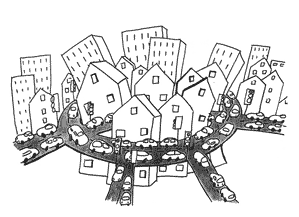 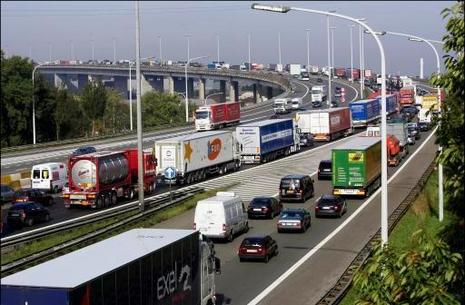 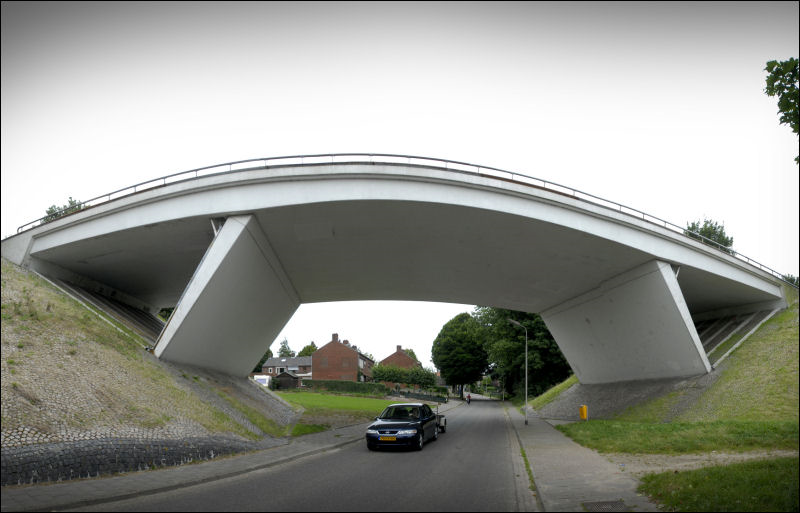 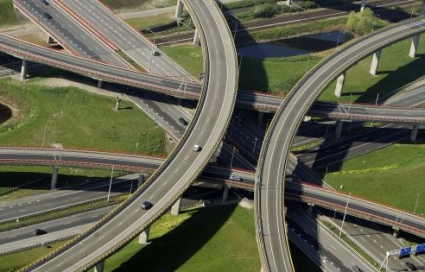 